
Fredrikstad Venstres Årsmøte 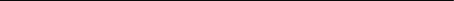 28. januar 2015SAK ÅM 05/15 REGNSKAP OG BUDSJETTFULLMAKTStyrets reviderte regnskap: Se eget sakspapirStyrets forslag til budsjettfullmakt:Styret gis fullmakt av årsmøtet til å utforme budsjett for Fredrikstad Venstre for 2015.SAK ÅM 05/15 VEDTAK OM KONTINGENT 2016Styrets forslag til kontingent:Styret foreslår å sette kontingenten for 2016 til kr. 75,-. Om fylkessatsen og nasjonal sats for kontingent opprettholdes vil det gi en total kontingent på kr. 475,- i 2016.